TSRC “Nonlinear Optics at Interfaces” 2014June 9-13 (Monday – Friday), 2014   Telluride, CO Organizers: Franz Geiger (Northwestern U.) and Alex Benderskii (USC) Meeting venue: Telluride Intermediate School, 725 West Colorado Avenue Telluride CO 81435 TSRC Hosts: Nana Naisbitt 970-708-0004 and Rory Sullivan 970-708-4542SCHEDULE OF TALKS Monday 6/9 AM   	7:30		Breakfast at TSRC meeting siteWelcome, introductory remarks (Franz, Alex)(1) 	8:00 - 9:00 	Ken Eisenthal (2) 	9:00 – 10:00 	Franz Geiger 10:00 – 10:15 	Break (3) 	10:15 – 11:15 	Robert Walker(4)	11:15 – 12:15	Julianne Gibbs-Davis 12:15 – 2:00  	Lunch break in townMonday 6/9 PM  (5) 	2:00 – 3:00	Dennis Hore(6) 	3:00 – 4:00	Aaron Masari4:00 – 4:15 	Break (7) 	4:15 – 5:15 	Poul Peterson (8)	5:15 – 6:15 	Marty Zanni Tuesday 6/10 AM  	7:30		Breakfast at TSRC meeting site(9)	8:00 – 9:00 	Hong-fei Wang(10) 	9:00 - 10:00 	Elsa Yan10:00 - 10:15 	Break(11) 	10:15 – 11:15 	Tahei Tahara (12) 	11:15 – 12:15 	Garth Simpson 12:15 – 2:00  	Group Lunch in townTuesday 6/10 PM  (13) 	2:00 – 3:00	Sylvie Roke 3:00 – 3:10 	Break  (14) 	3:10 – 4:10	 Steve Baldelli (15) 	4:10 – 5:10 	Sean RobertsTuesday 6/10 night 6:00   Conference dinner at New Sheridan Chop House (33 West Colorado Avenue)Wednesday 6/11 AM  	7:30		Breakfast at TSRC meeting site(16) 	8:00 – 9:00 	Alex Benderskii(17) 	9:00-10:00 	Francesco Paesani 10:00-10:15 	Break (18) 	10:15 – 11:15 	Patrick Hayes (19) 	11:15 – 12:15 	Hai-Lung Dai Wednesday 6/11 PM (20) 	2:00 – 3:00	Paul Cremer 3:00 – 3:10 	Break (21) 	3:10 – 4:10	 Kramer R. Campen (22)	4:10 – 5:10 Jahan DawlatyWednesday 6/11 evening:  6:00 – 9:00 TSRC picnic / barbeque (Ah Haa School for the Arts, 300 S. Townsend); Friends and family welcome free of chargeThursday 6/12 AM 	7:30		Breakfast at TSRC meeting site(23) 	8:00 – 9:00 	Brian Psciuk(24) 	9:00-10:00 	Eric Tyrode10:00-10:15 	Break(25) 	10:15 – 11:15 	Akihiro Morita (26) 	11:15 – 12:15 	Mischa Bonn 8:00 pm   Conference dinner at Rustico Restorante (114 E. Colorado Ave). Friday 6/13 AM  	Adjourn and departure Sponsors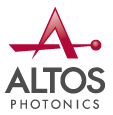 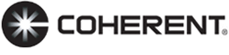 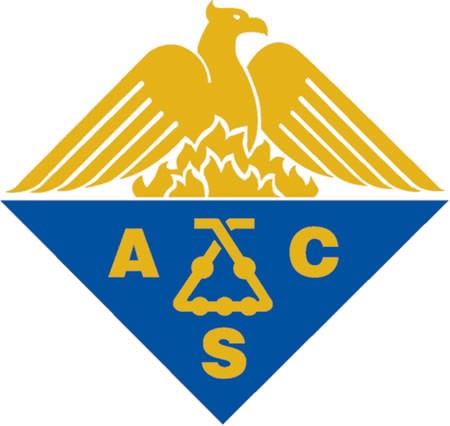 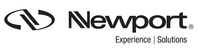 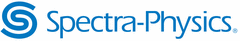 